Staff Notes Gold Hill Mesa Amendments:In front of the board today are two amendments. One is to adjust the schedule of the approved improvement costs in the development agreement between the URA and Gold Hill Mesa and the other is to adjust the IGA (intergovernmental agreement) between the URA and the district.  The board previously approved the IGA to pledge TIF funds to the district to issue debt. These amendments will reflect the ability for the district to capture any increases in added increment for eligible improvements that are consistent with the previously approved plan. The Gold Hill Mesa team is on hand to present along with Carrie, David and myself should the board have added questions.Original Plan Goals and Map below:The cornerstone of the developer’s and the community’s vision for revitalization of the area is the creation of a high quality mixed-use traditional neighborhood development.  A combination of uses are proposed including a range of housing products, village commercial, region-serving commercial, transit improvements and infrastructure, all which will further promote redevelopment of the area as a gateway to the City from the west.  Multiple pocket parks and trails connect uses and other open space elements.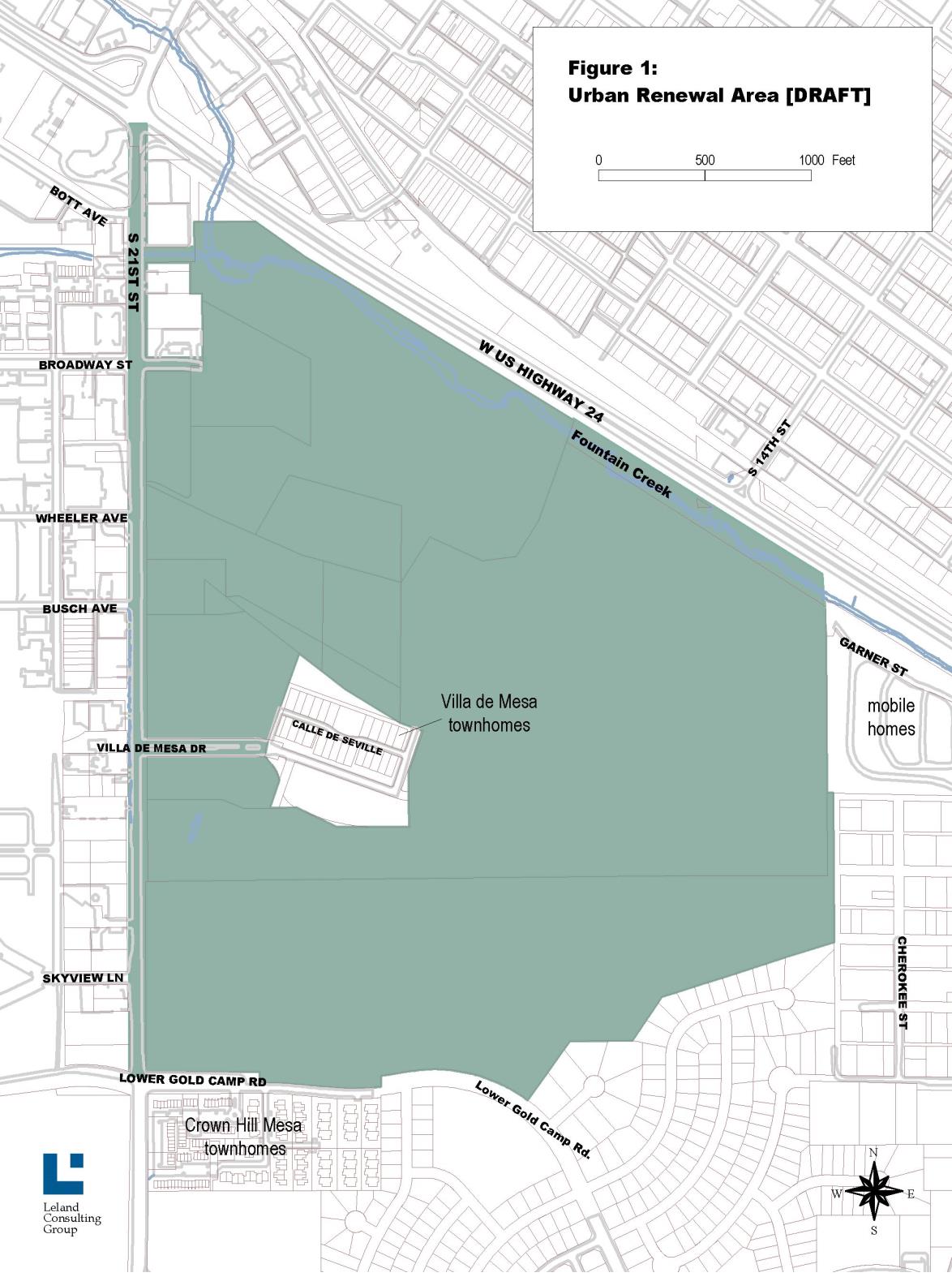 